La dérive des continents: Les continents, s’éloignent-ils?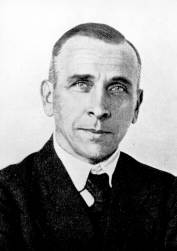 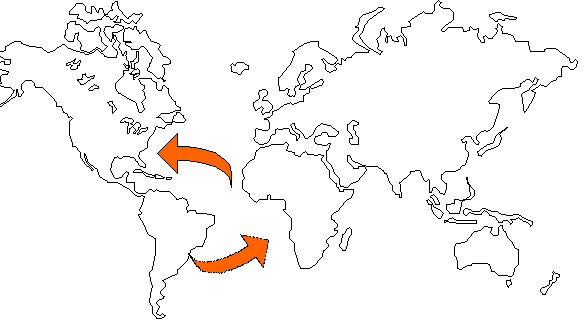 Planification de l’article de journalLa dérive des continents: Les continents, s’éloignent-ils?Écrit par: 								 Article de journal: Évaluation Nom: 						Date: 					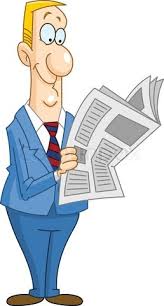 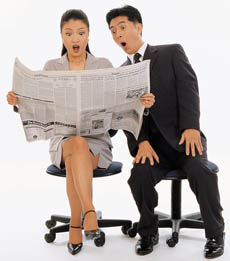 Manchette:   La dérive des continents: Les continents, continuent-ils à s’éloigner?Section 1 – Cette section explique le contenu de l’article et incite l’intérêt du lecteur.Qui: Quoi:Quand:Où:Section 2 – Cette section fournit plus de détails et des citations.  Pour cet article il s’agit des quatre preuves qui soutiennent la théorie de la dérive des continents, ainsi que la raison pour laquelle les autres scientifiques la croyaient un peu « dingue »!1ère preuve:2ième preuve:3ième preuve:4ième preuve:Raison pour laquelle on ne croyait pas Wegener:Section 3 – Dans cette section vous devez créer votre citation à propos de la théorie de la dérive des continents.  Soyez créatifs mais n’oubliez pas, il faut montrer vos connaissances de cet évènement en créant une citation logique!Section 4 – Cette section comprend vos dernières phrases qui résument l’article.  Fournissez aussi une idée qui pourrait expliquer ce qui se passera dans l’avenir. ________________________________________________________________________________________________________________________________________________________________________________________________________________________________________________________________________________________________________________________________________________________________________________________________________________________________________________________________________________________________________________________________________________________________________________________________________________________________________________________________________________________________________________________________________________________________________________________________________________________________________________________________________________________________________________________________________________________________________________________________________________________________________________________________________________________________________________________________________________________________________________________________________________________________________________________________________________________________________________________________________________________________________________________________________________________________________________________________________________________________________________________________________________________________________________________________________________________________________________________________________________________________________________________________________________________________________________________________________________________________________________________________________________________________________________________CritèresNiveau 4Niveau 3Niveau 2Niveau 1NoteConnaissances et compréhensionL’article fait référence à la photo et à la manchette et fournit des détails complexes.L’article fait référence à la photo et à la manchette.La référence à la photo et à la manchette n’est pas claire.L’article ne fait pas fait référence à la photo ni à la manchette./10Analyse et réflexionLe travail fournit des détails complexes et répond aux questions qui, quoi, quand, où, et pourquoi.Le travail fournit des détails factuels et répond aux questions qui, quoi, quand, où, et pourquoi.Le travail répond partiellement aux questions qui, quoi, quand, où, et pourquoi.Le travail ne répond pas aux questions qui, quoi, quand, où, et pourquoi./10ApplicationL’article démontre un usage supérieur de la structure nécessaire (Introduction, Corps, Citations, Conclusion) et est écrit en troisième personne.L’article démontre un bon usage de la structure nécessaire (Introduction, Corps, Citations, Conclusion) et est écrit en troisième personne.L’article démontre un usage suffisant de la structure nécessaire (Introduction, Corps, Citations, Conclusion) et est écrit partiellement en troisième personne.L’article démontre un faible usage de la structure nécessaire (Introduction, Corps, Citations, Conclusion) et n’est pas écrit en troisième personne./10Communication L’orthographe, la grammaire, et la structure des phrases sont excellentes.L’orthographe, la grammaire, et la structure des phrases sont bonnes.L’orthographe, la grammaire, et la structure des phrases sont suffisantes.L’orthographe, la grammaire, et la structure des phrases sont insuffisantes./10Commentaires